Publicado en Granada el 21/11/2019 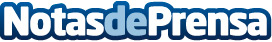 Una clínica de Granada, incluida en un importante estudio clínico en investigación sobre cirugía refractivaLa clínica de oftalmología VISIÓON ha sido seleccionada junto a otras 4 clínicas oftalmológicas para realizar un estudio clínico multicéntrico en España sobre seguridad en cirugía refractiva de miopíaDatos de contacto:VISIOON Oftalmólogos958207070Nota de prensa publicada en: https://www.notasdeprensa.es/una-clinica-de-granada-incluida-en-un Categorias: Nacional Medicina Andalucia Otras ciencias http://www.notasdeprensa.es